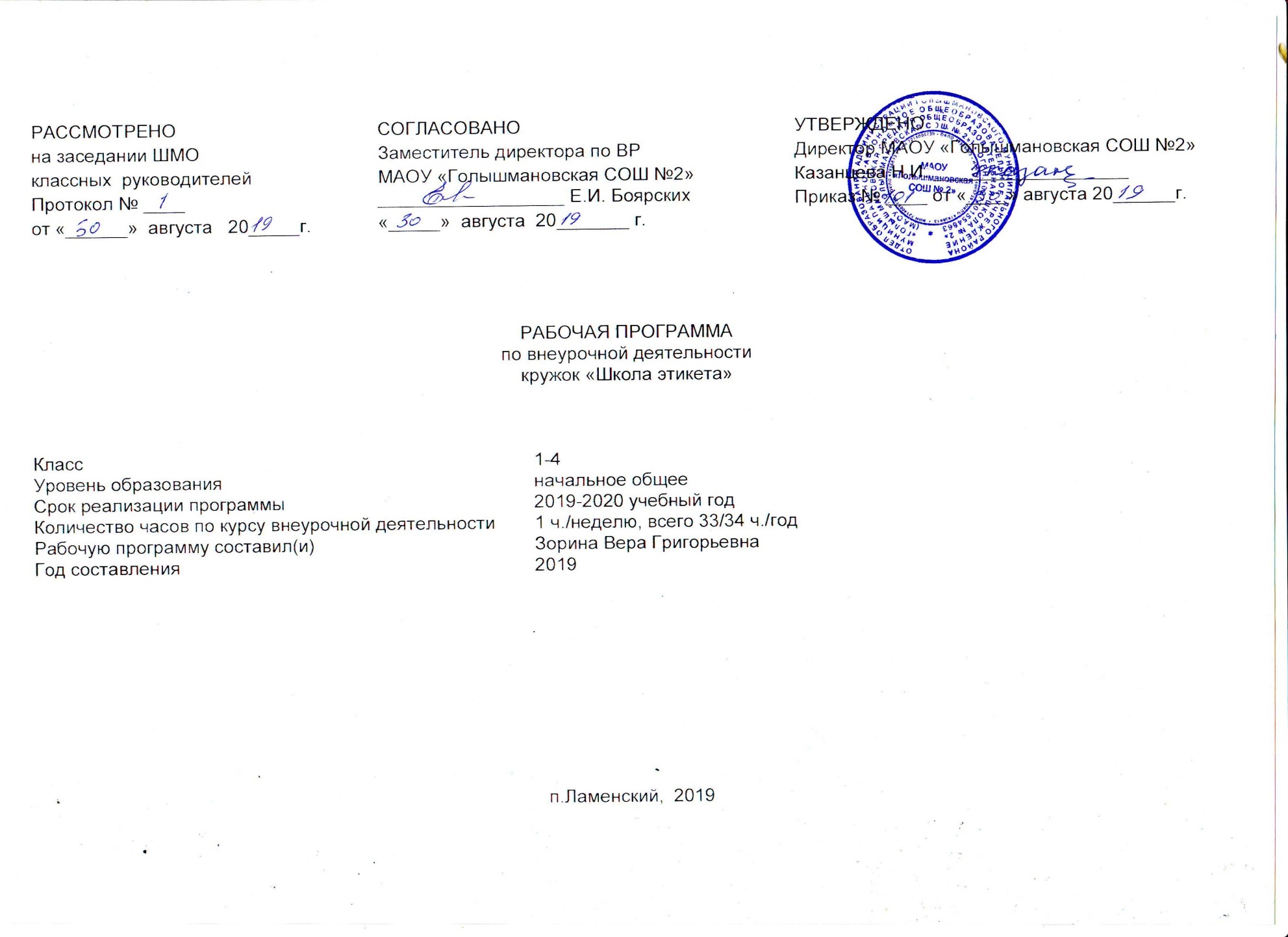 1.Результаты освоения курса внеурочной деятельностиЛичностные результаты проявлять уважение к своей семье, ценить взаимопомощь и взаимоподдержку членов семьи и друзей;принимать новый статус «ученик», внутреннюю позицию школьника на уровне положительного отношения к школе, принимать образ «хорошего ученика»;внимательно относиться к собственным переживаниям и переживаниям других людей; нравственному содержанию поступков;выполнять правила личной гигиены, безопасного поведения в школе, дома, на улице, в общественных местах;внимательно относиться к красоте окружающего мира, произведениям искусства;адекватно воспринимать оценку учителя.Метапредметные результатыПознавательные УУД:1. ориентироваться в учебниках (система обозначений, структура текста, рубрики, словарь, содержание); 2. осуществлять поиск необходимой информации для выполнения учебных заданий, используя справочные материалы учебника (под руководством учителя);3. понимать информацию, представленную в виде текста, рисунков, схем;4. сравнивать предметы, объекты: находить общее и различие;5. группировать, классифицировать предметы, объекты на основе существенных признаков, по заданным критериям.Регулятивные УУД:1. организовывать свое рабочее место под руководством учителя;2. осуществлять контроль в форме сличения своей работы с заданным эталоном;3.вносить необходимые дополнения, исправления в свою работу, если она расходится с эталоном (образцом);4. в сотрудничестве с учителем определять последовательность изучения материала, опираясь на иллюстративный ряд «маршрутного листа»;5. умение излагать мысли в четкой логической последовательности, отстаивать свою точку зрения, анализировать ситуацию и самостоятельно находить ответы на вопросы путем логических рассуждений.Коммуникативные УУД:1. соблюдать простейшие нормы речевого этикета: здороваться, прощаться, благодарить;2. вступать в диалог (отвечать на вопросы, задавать вопросы, уточнять непонятное);3. сотрудничать с товарищами при выполнении заданий в паре: устанавливать и соблюдать очерёдность действий, корректно сообщать товарищу об ошибках;4. участвовать в коллективном обсуждении учебной проблемы;5. сотрудничать со сверстниками и взрослыми для реализации проектной деятельностиПредметные результаты:обогащение личного опыта общения детей;ориентация на выполнение нравственных норм - заповедей в процессе общения;овладение нормами речевого этикета и культуры поведения.Ожидаемые результаты:Введение в активный словарь детей достаточного количества этикетных формул.Умение выбирать нужную этикетную формулу с учетом ситуации общения (с кем, где, когда, зачем говоришь). Освоение общих правил культуры речи и поведения.Содержание программыКультура общения (9 ч)Телефонный разговор. Приветствие. Правила обращения. Представление при знакомстве. Правила беседы и культура речи. Мимика и жесты. Знакомство с предметом изучения: этикетом. Культура поведения (14 ч)Поведение на улице. Поведение в общественном транспорте. Поведение в школе. Поведение на природе. В театре. Танцевальный этикет. Посещение музея. Этикет казака. Поведение в мечети. Этикет народов Северного Кавказа. Поведение в православном храме.Повседневный этикет (7 ч)Приём гостей. Внешность. Как вести себя за столом. Как правильно есть. Правила сервировки стола.3.Тематическое планированиеСОГЛАСОВАНО                                                                                Приложение №________Заместитель директора по ВР                                                         к Рабочей программе внеурочной деятельности,МАОУ «Голышмановская СОШ №2»                                              утверждённой приказом директора по школе____________        Е. И Боярских                                                                            от « ______»  20_______№_________           «_____»__________20_____гКАЛЕНДАРНО-ТЕМАТИЧЕСКОЕ ПЛАНИРОВАНИЕ Курса внеурочной деятельности «Школа этикета»Класс: 1-4Руководитель курса: Зорина Вера ГригорьевнаУчебный год-2019-2020 учебный год                                                                                                                      П Ламенский, 2019г Календарно-тематическое планирование №Название разделаКоличество  часов, отводимых  на освоение темы1Вводное занятие. Знакомство с предметом изучения: этикетом. 12Приветствие.13-4Правила обращения.25Представление при знакомстве.16-7Правила беседы и культура речи.28Мимика и жесты.19Телефонный разговор.110Поведение на улице.111Поведение в общественном транспорте.112-13Поведение в школе.214Поведение на природе.115В театре.116Танцевальный этикет.117-18Посещение музея.219Поведение в православном храме.120Поведение в мечети.121-22Этикет народов Северного Кавказа.223Этикет казака.124-25Приём гостей.226-27Правила сервировки стола.228Как вести себя за столом.129Как правильно есть.130Внешность.131Знаете ли вы этикет?132Итоговое тестирование за год.133-34Демонстрация и защита проектов.2№занятияДата Тема занятияВиды деятельности (элементы содержания. Контроль)Характеристика деятельности учащихсяДомашнее задание1Вводное занятие. Знакомство с предметом изучения: этикетом. Что такое этикет. Как построен курс работы. Стартовая диагностика. 2Приветствие.Значение этикета в жизни человека. Овладение нормами речевого этикета в ситуациях учебного и бытового общения. Использование приветствия с древнейших времён. Формы приветствия. Правила рукопожатий и приветствий для мужчин и женщин. Приветствия в повседневной жизни.Наблюдать над использованием в повседневной жизни норм приветствия.Анализировать успешность использования приветствий.Подготовить сообщение о всемирном празднике, который отмечается ежегодно 27 ноября.3Правила обращения.Обращения на «ты» и на «Вы». Обращение старшего к младшему и младшего к старшему. Обращение к незнакомому человеку. Как говорить о человеке в третьем лице. Дурные привычки при обращении.Обосновывать целесообразность тех или иных обращений в конкретной ситуации.Анализировать успешность использования обращений.Подготовить инсценировку по правилам обращения.4Представление при знакомстве.Значение в жизни человека представления при знакомстве. Правила представления по возрасту и по полу. Представление гостей, официальных лиц, родителей и детей.Оценивать правильность выбора ситуаций при представлении.Подготовить диалог по представлению (знакомству) твоих друзей с родителями.5Правила беседы и культура речи.Умение говорить и слушать собеседника. Тон разговора и манера при ведении беседы.культура речи. Жаргонизмы и слова-паразиты. Значение чтения для развития речи.Оценивать умение слушать собеседника.Анализировать и корректировать устную речь, находить речевые ошибки.Подготовиться к проведению «судебного заседания» над словами-паразитами.6Мимика и жесты.Мимика и жесты – понятия. Выражение эмоций положительными или отрицательными жестами. Использование жестов в разных странах. Лучшая мимика – это улыбка.Оценивать правильность выбора языковых и неязыковых средств общения.Нарисовать грустное, весёлое, удивлённое, испуганное лица (конкурс раскрашенных лиц «Весёлый (грустный) клоун-мим).7Телефонный разговор.Правила общения по проводному телефону. Значение приветливости в телефонном разговоре. Умения пользоваться сотовым телефоном. Деловой разговор. Уважительное отношение к старшим и окружающим.Моделировать правила участия в телефонном диалоге (умения слушать, точно реагировать на реплики, поддерживать разговор по телефону).Подготовиться к занятию-практикуму «Телефонный диалог»8(1)Поведение на улице.Улица – общественное место. Проявление вежливости на улице. Отношение к пожилым людям и женщинам. Правила передвижения по тротуарам. Беседа на улице, элементарные требования к поведению.Оценивать правильность выбора ситуаций при поведении на улице.Обосновывать целесообразность поступков в конкретной ситуации. Изображать путь от школы до дома с помощью условных обозначений.Подготовиться к занятию-практикуму «Я по улице иду».9(2)Поведение в общественном транспорте.Правила, сложившиеся в общественном транспорте: вежливость, услужливость, любезность, предусмотрительность. Приветствия, беседа в транспорте.Моделировать в ходе практических ситуаций применение правил поведения.Обсуждать и объяснять правила поведения человека в различных ситуациях на транспорте.Подготовиться к занятию-практикуму «В общественном транспорте».10(3)Поведение в школе.Поведение в школе до начала занятий, на уроках, на переменах. Уважительное отношение к учителям, забота о младших. Ответственность ученика и школы. Запретительное поведение школьника.Различать положительные и отрицательные поступки в школе.Сравнивать одни и те же поступки в школе, на улице и дома.Подготовить инструкцию ( по выбору) «Обязанности дежурного по классу», «Забытую вещь – хозяину!»11(4)Поведение на природе.Экология как наука о сохранении природы. Полезность совершения походов на природу. Хозяева в доме и на природе. Бережное отношение к природе во время походов и экскурсий. Организация безопасности жизнедеятельности на природе.Сравнивать правила поведения в разных ситуациях (в школе, на улице, на природе). Приводить примеры положительного и отрицательного поведения человека на природе, его последствия.Прими участие в экологической экспедиции.12(5)В театре.История театра, балаган. Уважение к зрителю. Правила поведения в театре до начала спектакля, во время спектакля, во время антракта и после окончания спектакля. Театральные термины: партер, авансцена, ложи.Моделировать в ходе практических ситуаций применение правил поведения в театре.Проявить умение без ошибок по билету отыскивать своё место в зале.Сделай план театрального зала и обозначь на нём: амфитеатр, партер, балконы, ложи, оркестровую яму, сцену, авансцену.13(6)В театре.История театра, балаган. Уважение к зрителю. Правила поведения в театре до начала спектакля, во время спектакля, во время антракта и после окончания спектакля. Театральные термины: партер, авансцена, ложи.Моделировать в ходе практических ситуаций применение правил поведения в театре.Проявить умение без ошибок по билету отыскивать своё место в зале.Сделай план театрального зала и обозначь на нём: амфитеатр, партер, балконы, ложи, оркестровую яму, сцену, авансцену.14(7)Танцевальный этикет.История танца. Танцевальный этикет: поведение мужчины, женщины. Современные танцевальные вечера. Занятие танцами и развитие музыкальных чувств и тела.Обсуждать и объяснять правила поведения человека на танцевальной площадке, на балу, школьном вечере.Принять участие в танцевальном празднике школы и научиться танцевальному этикету.15(8)Посещение музея.Музей – что это? Музеи мира. Уважительное отношение к посетителям музея. Правила передвижения по залам. Отношение к экспозициям. Получение в музее эстетического удовольствия, ценной информации.Приводить примеры положительного и отрицательного поведения человека в музее.Оценивать правильность выбора ситуации при посещении музея.Повтори правила поведения при посещении музея.16(9)Посещение музея.Музей – что это? Музеи мира. Уважительное отношение к посетителям музея. Правила передвижения по залам. Отношение к экспозициям. Получение в музее эстетического удовольствия, ценной информации.Приводить примеры положительного и отрицательного поведения человека в музее.Оценивать правильность выбора ситуации при посещении музея.Повтори правила поведения при посещении музея.17(10)Поведение в православном храме.Культура и религия. Священное писание. Верующие.православный храм, его значение для верующих. Что можно и что нельзя делать в православном храме.Обсуждать и объяснять правила поведения человека в православном храме.Повтори правила поведения при посещении православного храма.18(11)Поведение в православном храме.Культура и религия. Священное писание. Верующие.православный храм, его значение для верующих. Что можно и что нельзя делать в православном храме.Обсуждать и объяснять правила поведения человека в православном храме.Повтори правила поведения при посещении православного храма.19(12)Поведение в мечети.Ислам. Священный Коран. Для чего построена и как устроена мечеть. Исламские праздники.поведение в мечети.Обсуждать и объяснять правила поведения человека в мечети.Рассказать о мусульманских праздниках.20(13)Этикет народов Северного Кавказа.Разные народы Кавказа – общий этикет. Особенность поведения в быту горских народов. Отношение к старшим, к женщине. Честь и достоинство горца.гостеприимство и щедрость горских народов.Находить на карте России республики Северного Кавказа.Сравнивать кавказский этикет с правилами поведения людей родном селе, городе.Подготовить небольшое устное сообщение о природе (достопримечательностях) Северного Кавказа.21(14)Этикет казака.Казаки России. Воспитание в казачьей семье. Уважение к старшим и к женщине. Глава семьи, семейные устои.Сравнивать казачий этикет с правилами поведения людей в родном селе, городе.Подготовить устный рассказ об атамане Ермаке Тимофеевиче.22(1)Приём гостей.Особый этикет приглашения в гости в старину и в наше время. Уважение к хозяину и хозяйке дома. Поведение в гостиной.обязанности хозяев и гостей. приглашение к ответному визиту. Моделировать в ходе практических ситуаций применение правил поведения в гостях.Подготовить инсценировку по приёму гостей.23(2)Правила сервировки стола.Сервировка крестьянского стола в старину. Значение скатерти при сервировки стола. Посуда и столовые приборы. Особенности сервировки чайного стола. Как подаются блюда. Наблюдать за сервировкой стола и оценивать правильность расположения предметов на столе.Подумать, как накрыть стол к чаепитию.24(3)Правила сервировки стола.Сервировка крестьянского стола в старину. Значение скатерти при сервировки стола. Посуда и столовые приборы. Особенности сервировки чайного стола. Как подаются блюда. Наблюдать за сервировкой стола и оценивать правильность расположения предметов на столе.Подумать, как накрыть стол к чаепитию.25(4)Как вести себя за столом.Правила рассаживания. Поведение за столом. Предназначения столовых приборов. Правила еды.Моделировать в ходе практических ситуаций применение правил поведения за столом.26(5)Как правильно есть.История культуры еды.предназначение салфеток. Как правильно есть за столом и пользоваться столовыми приборами во время еды и после неё.Наблюдать за тем, как едят за столом, и оценивать культуру питания.Подготовить сообщение об истории ложки (другого предмета).27(6)Внешность.Понятие внешности. Опрятная внешность, уход за телом и волосами. Умение беречь одежду, обувь и ухаживать за нами.рациональность в выборе одежды. Внешность делового человека. Школьная форма.Обсуждать и объяснять правила использования и ношения одежды.Оценивать правильное использование одежды и обуви в зависимости от обстановки и времени года.Подготовиться к дискуссии «Школьная форма – «за» и «против».28(7)Внешность.Понятие внешности. Опрятная внешность, уход за телом и волосами. Умение беречь одежду, обувь и ухаживать за нами.рациональность в выборе одежды. Внешность делового человека. Школьная форма.Обсуждать и объяснять правила использования и ношения одежды.Оценивать правильное использование одежды и обуви в зависимости от обстановки и времени года.Подготовиться к дискуссии «Школьная форма – «за» и «против».29(1)Знаете ли вы этикет?Повторение и обобщение знаний, полученных за год в форме игры «Колесо фортуны».30(2)Итоговое тестирование за год.Повторение и обобщение знаний, полученных за год в форме итогового теста за год.31(3)Демонстрация и защита проектов.32(4)Итоговое занятие.